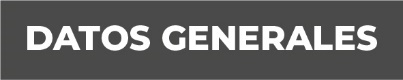 Nombre CIRIA VARGAS ÁLVAREZGrado de Escolaridad LICENCIATURA EN DERECHO Cédula Profesional   9897184Teléfono de Oficina 273 73 40157Correo ElectrónicoFormación Académica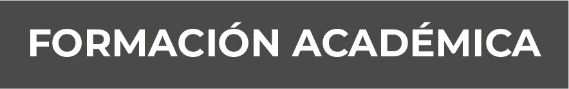 2011-2014Licenciatura en Derecho, Universidad Popular Autónoma de Veracruz, sede Acayucan, Veracruz.Diplomado del sistema de enjuiciamiento penal acusatorio, impartido por la facultad de Derecho de la Universidad Veracruzana.Trayectoria Profesional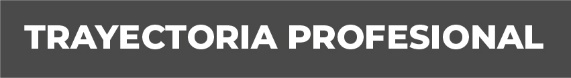 2018 a julio 2019Fiscal primera de delitos diversos de la Sub Unidad de Jesús Carranza, Veracruz. - Julio 2019 a diciembre 2019Fiscal segunda de delitos diversos de la unidad integral de procuración de justicia de Acayucan, Veracruz.Diciembre 2019 a la fecha actual. -Fiscal Tercera de delitos diversos de la Unidad Integral de Procuración de Justicia de Huatusco, Veracruz. - Conocimiento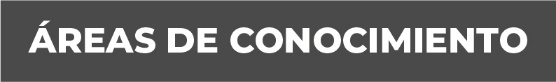 Penal. -Civil.Nuevo sistema penal acusatorio.